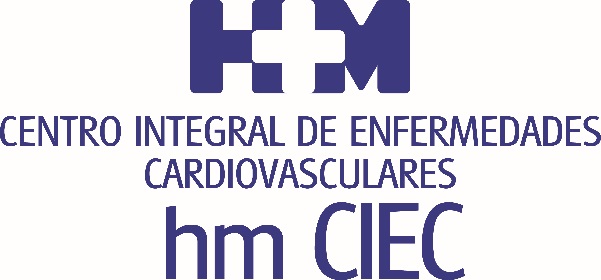 Desde hace más de una década los accidentes vasculares son la principal causa de muerte en España   HM CIEC PRESENTA LAS ÚLTIMAS NOVEDADES EN MEDIDAS DE PREVENCIÓN SECUNDARIA Y TÉCNICAS DE ABORDAJE CARDIOVASCULARHM CIEC celebra una jornada científica donde se revisaron los actuales criterios clínicos, el impacto predictivo de las nuevas técnicas de imagen y las medidas de prevención farmacológicas y no farmacológicas más eficacesSe expusieron distintos modelos de predicción y se actualizaron conceptos orientados a optimizar la capacidad asistencial de HM HospitalesSe abogó por mejorar la adherencia al tratamiento de los pacientes y por combatir las predicciones que auguran que en 2030 se triplicará el gasto en afrontar las enfermedades cardiovascularesMadrid, 29 de mayo de 2017. El Centro Integral de Enfermedades Cardiovasculares HM CIEC, situado en el Hospital Universitario                              HM Montepríncipe, ha celebrado la jornada ‘Prevención secundaria tras un síndrome coronario agudo’ en la que se revisaron las últimas novedades en este campo, como los criterios actuales de estratificación del riesgo desde el punto de vista clínico o la detección de problemas cardiovasculares mediante nuevas técnicas de imagen. La cita reunió a cardiólogos, médicos internistas, médicos de familia, empresa y de servicios del trabajo y se expusieron novedosos patrones en el abordaje terapéutico de las enfermedades cardiovasculares y diferentes modelos de prevención para estas patologías.Los accidentes vasculares (infarto de miocardio en el varón e ictus en la mujer), constituyen actualmente el primer factor de mortalidad en España y en el mundo occidental por lo que este tipo de jornadas científicas se hacen indispensables en la formación continua de los profesionales del Grupo. El Dr. Juan Abarca Cidón, presidente de HM Hospitales, inauguró la reunión y puso en valor los objetivos de la misma que buscan que, “los profesionales que componen           HM Hospitales tengan una misma manera de actuar desde el punto de vista médico, asistencial y ético, porque lo más importante es el paciente”, señaló. En este sentido, el Dr. Abarca aseguró que “el futuro pasa por la prevención. Vivimos en una época en que la mayoría de las enfermedades se han cronificado y la relación de confianza entre el médico y el paciente es esencial”. Inicialmente las ponencias se centraron en la detección de las enfermedades cardiovasculares y especialmente en la prevención secundaria, que hace referencia a aquellos pacientes que ya han sufrido un problema cardiovascular, bien sea un síndrome coronario agudo, una cardiopatía isquémica  o cualquier otra afección relacionada con este ámbito. De entrada, el Dr. Juan Medina Peralta, del Servicio de Cardiología del Hospital Universitario HM Montepríncipe, puso de relevancia estudios nacionales e internacionales que identifican diversos criterios clínicos de predicción con el objetivo de encontrar nuevos paradigmas que persiguen “mejorar la capacidad de diagnóstico”, señaló el especialista. También se centró en destacar cómo influyen las comorbilidades como diabetes, EPOC,  hipertensión o fibrilación auricular en el aumento de la mortalidad.Diagnóstico por imagenPor su parte, la Dra. Leticia Fernández Friera, responsable de la Unidad de Imagen Cardiaca Avanzada de HM CIEC, expuso las distintas técnicas de detección de problemas cardiovasculares, a través de una revisión de las técnicas existentes actualmente para identificar la acumulación de placas de colesterol en las vías sanguíneas, su tamaño y la localización en las paredes de los vasos. “La aterosclerosis es la primera causa de morbimortalidad y para detectarlo es esencial tener en cuenta los factores de riesgo y el papel del diagnóstico por imagen”. La especialista realizó un repaso por los resultados que ofrecen las diversas técnicas existentes, desde la ecografía en dos (2D) y tres dimensiones (3D) y TAC con y sin contraste. Aunque se decantó por el PET-RM, tecnología disponible en el Hospital Universitario HM Puerta del Sur y que integra la resonancia magnética (RM) y la tomografía por emisión de positrones (PET) en un solo sistema. Ofreciendo un estudio completo del paciente en apenas media hora, con un 70-80% menos de dosis de radiación y con el diagnóstico más preciso existente. El objetivo de estas pruebas es permitir predecir el riesgo que un paciente que ha sufrido un infarto de miocardio, vuelva a tener una nueva recurrencia.El Dr. Julio Osende Olea, perteneciente al servicio de Cardiología en el Hospital Universitario HM Sanchinarro, disertó sobre las medidas de control no farmacológicas y farmacológicas en los eventos cardiovasculares. “No hay que esperar tras un infarto de miocardio. El objetivo es que el paciente no vuelva a tener un evento de este tipo”. De esa manera, el especialista recordó que no hay que aguardar a la irrupción de determinados indicadores para recetar un fármaco a este tipo de pacientes y repasó la actualidad de los principales principios activos que ayudan a combatir las cardiopatías isquémicas como las estatinas, aspirinas y betabloqueantes. Además, señaló “los problemas de adherencia terapéutica como uno de los principales problemas a la hora de combatir las enfermedades cardiovasculares”.PolipíldoraLa segunda parte de la jornada abordó las controversias surgidas en prevención secundaria. Por esa razón, es esencial tener en cuenta determinados datos ofrecidos por el Dr. José Mª Castellano, como que “en 2030 se triplicará el gasto en enfermedades cardiovasculares, que ya son la primera causa de mortalidad en el mundo”. En ese sentido, puso encima de la mesa el uso de la polipíldora para mejorar la adherencia al tratamiento y combatir esas predicciones que auguran un cambio en la relación coste efectividad de los sistemas nacionales de salud. Destacó que este fármaco, que incluye los principales principios activos que ayudan a la prevención de cardiopatías, ayudaría a la adherencia terapéutica y mejoraría los problemas de acceso a medicamentos en países no industrializados. El especialista informó que es probable que en breve espacio de tiempo España sea pionera en la aplicación de este fármaco.La Dra. Leire Moreno Galdós, cardióloga del Hospital Universitario                         HM Sanchinarro, ahondó en el papel preventivo de la rehabilitación cardiaca y destacó a la diabetes como duplicador de las posibilidades de sufrir eventos cardiovasculares. En ese campo resaltó que la hiperglucemia es un verdadero factor de riesgo “que a veces no se tiene tanto en cuenta” y abogó por un “control intensivo”. Una de las ponencias que más interés destacó fue la expuesta por la Dra. Alicia de la Cuerda, directora de Docencia de Pregrado de HM Hospitales y médico de empresa y de servicios del trabajo. Una de las funciones de estos profesionales sanitarios es atender a pacientes que han sufrido un infarto de miocardio y que tienen que incorporarse a su actividad laboral o profesional. Su participación versó sobre la incorporación al trabajo después de un síndrome coronario agudo. En ese sentido, destacó las dificultades para tomar decisiones sobre la incapacidad laboral de pacientes que han sufrido un problema cardiovascular y abogó por el uso de principios de prudencia y la medida de lo posible, profundizar en la consecución de pruebas concluyentes para tomar este tipo de decisiones. La última intervención corrió a cargo del Dr. Eduardo Castellanos, de la Unidad de Arritmias de HM CIEC, y trató sobre la prevención de la muerte súbita después de un síndrome coronario agudo. En ella el especialista destacó que actualmente la muerte súbita supone el 95% de los fallecimientos extrahospitalarios. “Representan unos 400.000 muertes al año en Europa”, aseguró. Además, destacó el alto porcentaje de pacientes que tras un infarto de miocardio pueden presentar muerte súbita, revisó los criterios de riesgo y las medidas actuales de prevención para evitarla.HM HospitalesHM Hospitales es el grupo hospitalario privado de referencia a nivel nacional que basa su oferta en la excelencia asistencial sumada a la investigación, la docencia, la constante innovación tecnológica y la publicación de resultados.Dirigido por médicos y con capital 100% español, cuenta en la actualidad con más de 4.000 profesionales que concentran sus esfuerzos en ofrecer una medicina de calidad e innovadora centrada en el cuidado de la salud y el bienestar de sus pacientes y familiares.HM Hospitales está formado por 36 centros asistenciales: 14 hospitales, 3 centros integrales de alta especialización en Oncología, Cardiología y Neurociencias, además de 19 policlínicos. Todos ellos trabajan de manera coordinada para ofrecer una gestión integral de las necesidades y requerimientos de sus pacientes.Más información: www.hmhospitales.comPara más información:DPTO. DE COMUNICACIÓN DE HM HOSPITALESMarcos García RodríguezTel.: 914 444 244 Ext 167 / Móvil 667 184 600 E-mail: mgarciarodriguez@hmhospitales.com